Практическая работа №33Задание по теме «Масштабирование»Построить объект по предложенным размерам, затем увеличить изображения в 1,5 раза.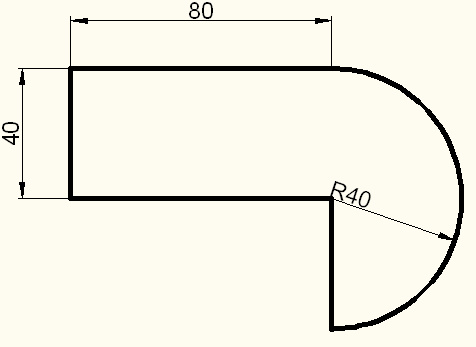 В пункте меню Редактировать» выбрать команду «Масштаб».В командной строке Выберите объекты: выделить и подтвердить объект.В командной строке Базовая точка: указываем базовую точку 0,0 и Enter.В командной строке Масштаб или  [Копия/Опорный отрезок] <1.0000>: задаем коэффициент масштабирования 1.5 и Enter. . 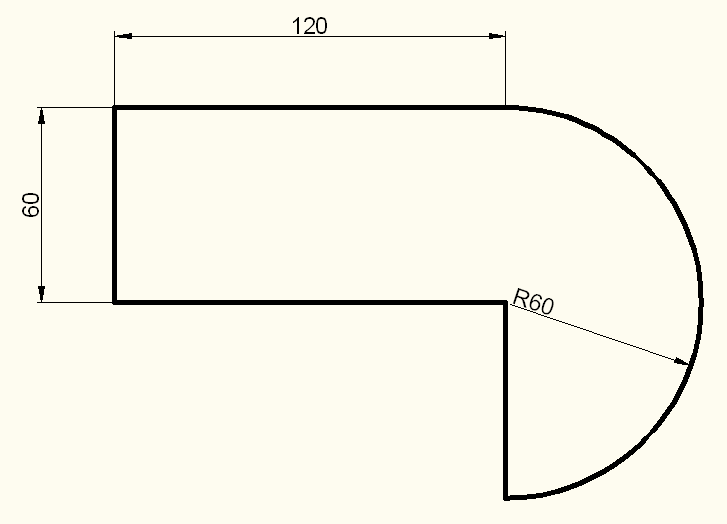 При необходимости размерные значения можно ввести самостоятельно: выделить размер -  появится: 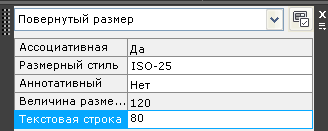 В текстовой строке набрать нужное значение и Enter.Сохранить работу Методические указания.Методические указания.Загрузите программу AutoCAD. Выполните практическое задание №33.Сохраняем скриншот: 33.  Фамилия, группа А21.Запишите ваши пошаговые действия при выполнении заданияНапример:Запустить программу Выбрать Отрезок- первая точка- вторая точка…Выбрать окружность:  центр, радиус- …Задание выполняем в Word, шрифт Times New Roman, 12 текст,14 заголовок, цвет шрифта черный, главные слова в тексте можно выделить жирным цветным шрифтом, подчеркиванием. Можно вставлять картинки по теме, схемы.Сохраняем скриншот или фото: 33  Фамилия, группа А21.Как сделать скриншот.Скриншот (от англ. screenshot) — это снимок экрана вашего компьютера или мобильного устройства, который можно получить с помощью стандартных средств или специальной программы:Сделать скриншот с помощью Яндекс.Диска (для ОС Windows, macOS)Общие рекомендации для ОС Windows.Нажмите на клавиатуре кнопку Print Screen (иногда она называется PrntScrn, PrtScn, PrtScr или PrtSc) — в буфер обмена будет скопирован снимок всего экрана.Откройте любой из установленных графических редакторов, например, «Paint»: Пуск → Программы → Стандартные → Paint.Выберите в меню пункт Правка → Вставить (Windows XP, Windows Vista) или нажмите кнопку Вставить в верхнем меню программы (Windows 7 и выше).Изображение будет вставлено из буфера обмена в графический редактор.При необходимости добавьте текст или выделите отдельные элементы изображения.Сохраните скриншот на вашем компьютере: Файл → Сохранить как; или нажмите кнопку .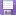 Примечание. Сохранять графические файлы лучше в формате JPG или PNG: тогда размер файла будет оптимальным для отправки по почте. Выбрать формат файла при сохранении в программе «Paint» вы можете в поле Тип файла (в нижней части окна Сохранить как).Одинаковых работ не должно быть.А-2109.04.2020Информационные технологии в ПД.Преподаватель Смирнова И.А.Практическая №33 orhideyavesna@mail.ruhttps://vk.com/public193123949Время выполнения-1 день